COLEGIO   SAN RAFAEL I.E.D.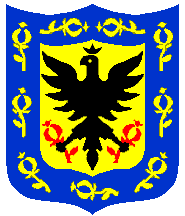 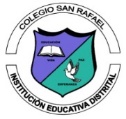 SECRETARÍA DE EDUCACIÓN DE BOGOTÁ, D. C.GUÍAFilosofía Medieval: Patrística Razón y FeFilosofía Medieval: Patrística Razón y FeFilosofía Medieval: Patrística Razón y FeASIGNATURAFilosofía Filosofía Filosofía GRADOGrado 11Grado 11Grado 11PERIODO ACADÉMICOPrimer trimestrePrimer trimestrePrimer trimestreDOCENTEHugo Jiménezestostrabajos19@hotmail.comJUAN CARLOS ORTIZ MORENOjuan.ortizm367@educacionbogota.edu.coHugo Jiménezestostrabajos19@hotmail.comJUAN CARLOS ORTIZ MORENOjuan.ortizm367@educacionbogota.edu.coDESEMPEÑO DEL PERIODOArgumenta las teorías de la Filosofía Religiosa en busca de cuestionamientos y soluciones a conflictos o problemáticas sociales de la actualidad desde las consultas que apoyen el trabajo en clase, con una actitud respetuosa, crítica y participativaArgumenta las teorías de la Filosofía Religiosa en busca de cuestionamientos y soluciones a conflictos o problemáticas sociales de la actualidad desde las consultas que apoyen el trabajo en clase, con una actitud respetuosa, crítica y participativaArgumenta las teorías de la Filosofía Religiosa en busca de cuestionamientos y soluciones a conflictos o problemáticas sociales de la actualidad desde las consultas que apoyen el trabajo en clase, con una actitud respetuosa, crítica y participativaINDICACIONES GENERALES:Lectura y análisis Interpretación de esquemas conceptualesHerramienta virtual: son un apoyo para elAprendizaje.https://www.youtube.com/watch?v=PxCbM-Ms-Jwhttps://www.youtube.com/watch?v=kZ5mzLGLRroLectura y análisis Interpretación de esquemas conceptualesHerramienta virtual: son un apoyo para elAprendizaje.https://www.youtube.com/watch?v=PxCbM-Ms-Jwhttps://www.youtube.com/watch?v=kZ5mzLGLRroTalleres de profundización 2023EVALUACIÓN Y VALORACIÓN:OrganizaciónResponsabilidadPuntualidadContenido y conocimiento ArgumentaciónAnálisis críticoOrganizaciónResponsabilidadPuntualidadContenido y conocimiento ArgumentaciónAnálisis críticoOrganizaciónResponsabilidadPuntualidadContenido y conocimiento ArgumentaciónAnálisis críticoTrabajo a DesarrollarCon base en  LA FILOSOFÍA MEDIEVAL  el video: https://www.youtube.com/watch?v=PxCbM-Ms-JwRepasemos conceptos Filosóficos: Coloque el número en la casilla según corresponda a su concepto o definición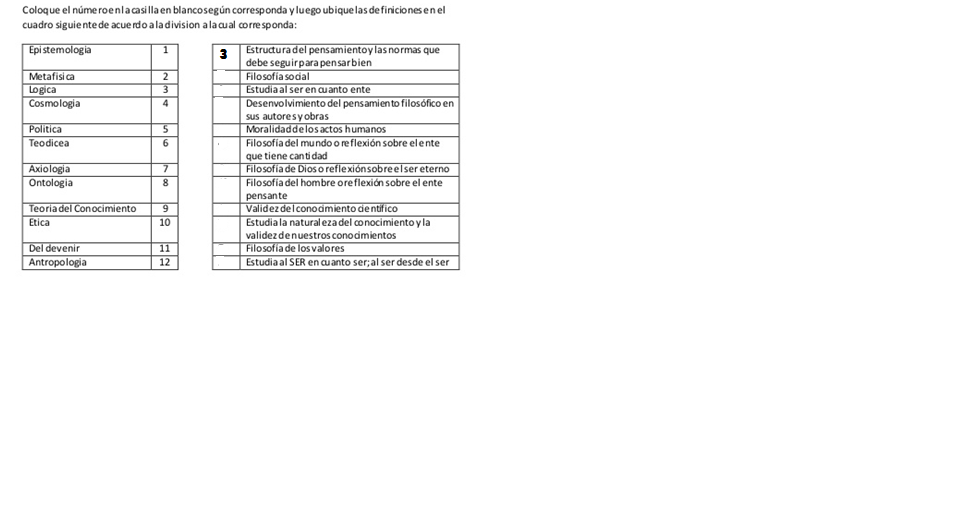 Elabora un mapa conceptual estableciendo: línea de tiempo-objeto de estudio-etapas- características-representantes.Responde: ¿Qué importancia tiene el Ser humano y Dios en la Filosofía Medieval?Desarrolla la sopa de letras y consulta en lenguaje filosófico aquellas palabras que están subrayadas.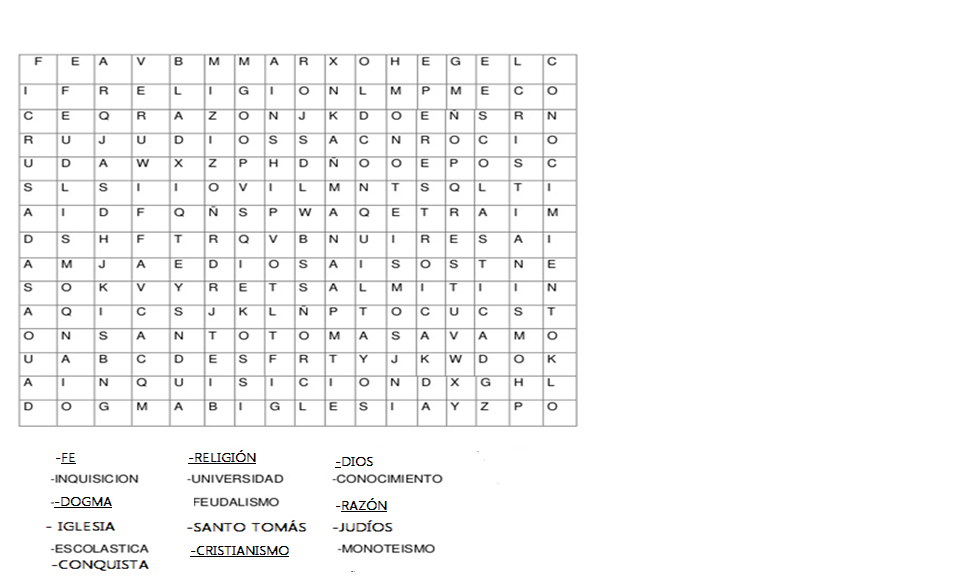 Trabajo a DesarrollarCon base en  LA FILOSOFÍA MEDIEVAL  el video: https://www.youtube.com/watch?v=PxCbM-Ms-JwRepasemos conceptos Filosóficos: Coloque el número en la casilla según corresponda a su concepto o definiciónElabora un mapa conceptual estableciendo: línea de tiempo-objeto de estudio-etapas- características-representantes.Responde: ¿Qué importancia tiene el Ser humano y Dios en la Filosofía Medieval?Desarrolla la sopa de letras y consulta en lenguaje filosófico aquellas palabras que están subrayadas.Trabajo a DesarrollarCon base en  LA FILOSOFÍA MEDIEVAL  el video: https://www.youtube.com/watch?v=PxCbM-Ms-JwRepasemos conceptos Filosóficos: Coloque el número en la casilla según corresponda a su concepto o definiciónElabora un mapa conceptual estableciendo: línea de tiempo-objeto de estudio-etapas- características-representantes.Responde: ¿Qué importancia tiene el Ser humano y Dios en la Filosofía Medieval?Desarrolla la sopa de letras y consulta en lenguaje filosófico aquellas palabras que están subrayadas.Trabajo a DesarrollarCon base en  LA FILOSOFÍA MEDIEVAL  el video: https://www.youtube.com/watch?v=PxCbM-Ms-JwRepasemos conceptos Filosóficos: Coloque el número en la casilla según corresponda a su concepto o definiciónElabora un mapa conceptual estableciendo: línea de tiempo-objeto de estudio-etapas- características-representantes.Responde: ¿Qué importancia tiene el Ser humano y Dios en la Filosofía Medieval?Desarrolla la sopa de letras y consulta en lenguaje filosófico aquellas palabras que están subrayadas.Trabajo a DesarrollarCon base en el video https://www.youtube.com/watch?v=kZ5mzLGLRroCompleta el paralelo entre la escuela Patrística y la Escolástica.Resuelve la sopa de letras y con las palabras encontradas elabora un ensayo sobre el pensamiento Religioso a la luz de la Filosofía Medieval. (Una página)Trabajo a DesarrollarCon base en el video https://www.youtube.com/watch?v=kZ5mzLGLRroCompleta el paralelo entre la escuela Patrística y la Escolástica.Resuelve la sopa de letras y con las palabras encontradas elabora un ensayo sobre el pensamiento Religioso a la luz de la Filosofía Medieval. (Una página)Trabajo a DesarrollarCon base en el video https://www.youtube.com/watch?v=kZ5mzLGLRroCompleta el paralelo entre la escuela Patrística y la Escolástica.Resuelve la sopa de letras y con las palabras encontradas elabora un ensayo sobre el pensamiento Religioso a la luz de la Filosofía Medieval. (Una página)Trabajo a DesarrollarCon base en el video https://www.youtube.com/watch?v=kZ5mzLGLRroCompleta el paralelo entre la escuela Patrística y la Escolástica.Resuelve la sopa de letras y con las palabras encontradas elabora un ensayo sobre el pensamiento Religioso a la luz de la Filosofía Medieval. (Una página)AUTOEVALUACIÓN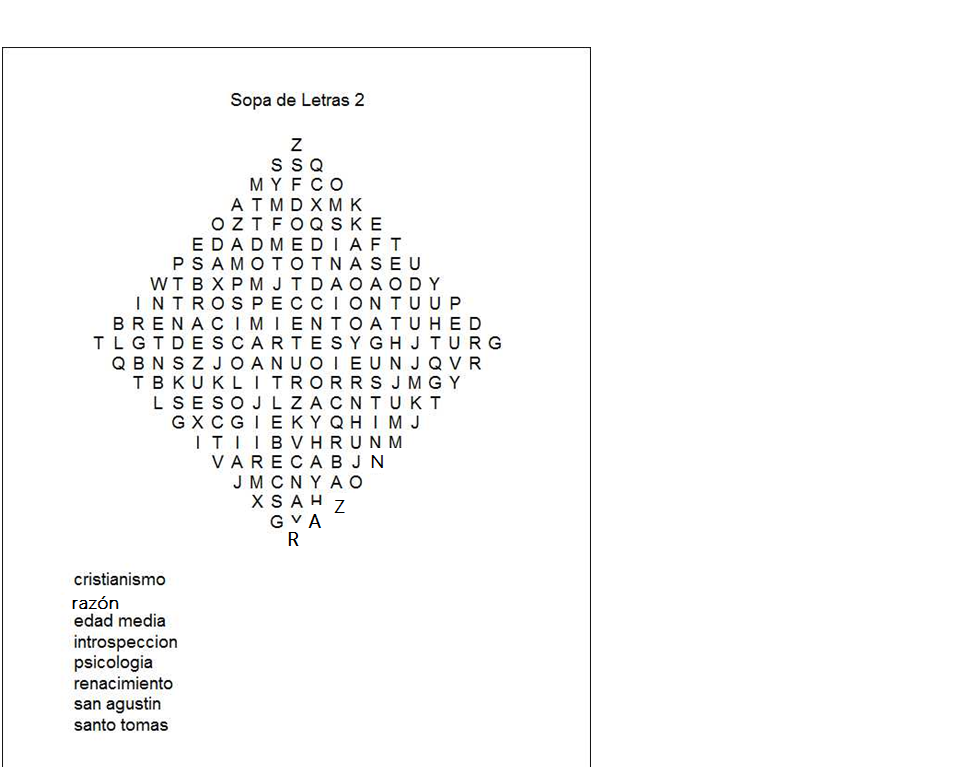 AUTOEVALUACIÓNAUTOEVALUACIÓNAUTOEVALUACIÓN